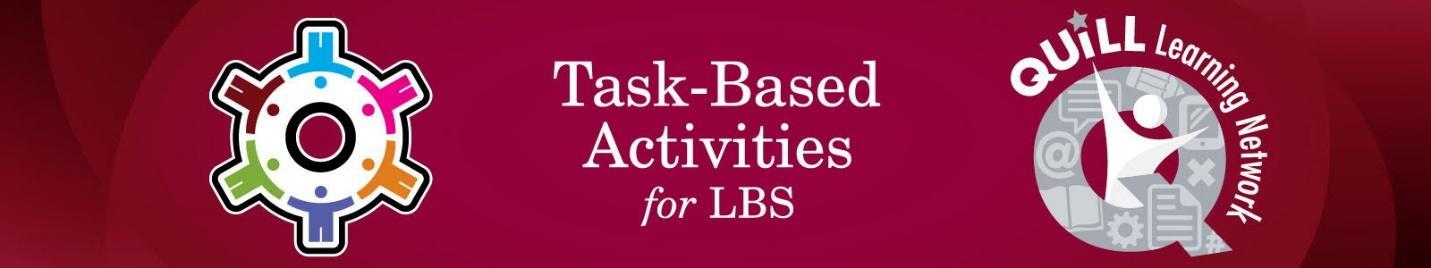 Task Title: College CalendarOALCF Cover Sheet – Practitioner Copy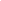 Learner Name: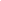 Date Started (m/d/yyyy):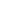 Date Completed (m/d/yyyy):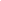 Successful Completion:  Yes  	No  Task Description: Use a college calendar to find information regarding various programs.Competency: A: Find and Use InformationB: Communicate Ideas and InformationTask Groups: A1: Read Continuous TextA2: Interpret DocumentsB2: Write Continuous TextB3: Complete DocumentsLevel Indicators:A1.1:  Read brief texts to locate specific detailsA2.2:  Interpret simple documents to locate and connect informationB2.1:  Write brief texts to convey simple ideas and factual informationPerformance Descriptors: See chart on last pageMaterials Required: Chart of Programs Offered 2011-2012Highlighter Pen or pencil or digital deviceLearner InformationPersons considering post-secondary programs look over charts provided in college calendars to get a quick overview of programs offered by a particular college.  Look at the Algonquin College 2011-12 Calendar.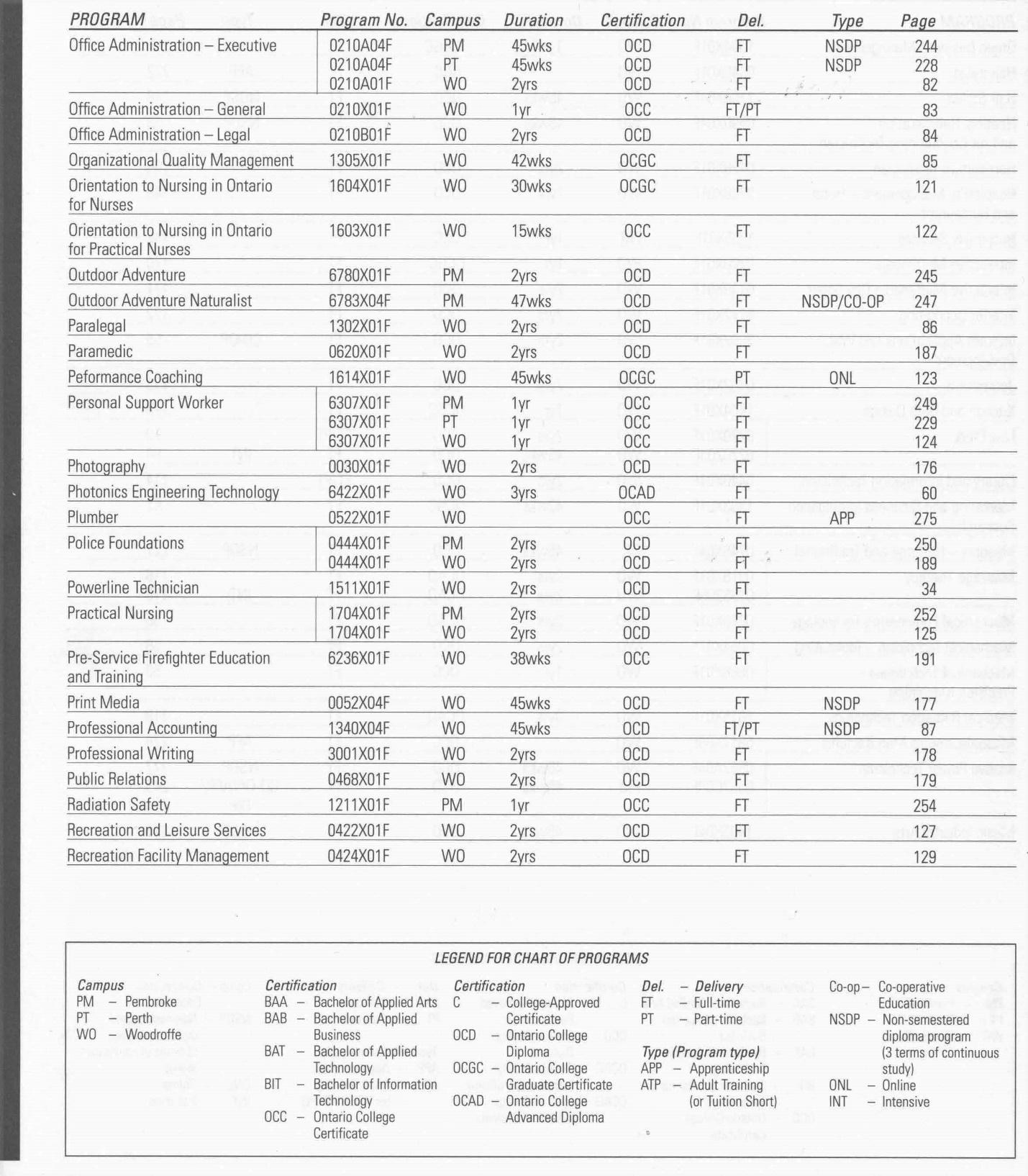 2011-2012 Calendar, p.12.   Used by permission of Algonquin College Work SheetTask 1: Mention the program number for the Print Media program.Answer: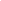 Task 2: What certification does the 2-year programs offer?Answer: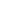 Task 3: At how many different campuses does Algonquin College offer programs?  Answer: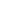 Task 4: What programs are only offered at the Pembroke campus?	Answer: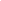 Task 5: What are the differences between the Orientation to Nursing in Ontario for Nurses program and the Orientation to Nursing in Ontario for Practical Nurses program? Answer: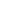 Task 6: What would be the benefit of choosing to take the Executive Office Administration program at either the Pembroke or Perth campuses instead of at the Woodroffe campus?Answer: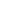 Task 7: Which program does not require attendance at any campus?Answer: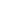 Answer KeyTask 1:	0052X04FTask 2:	OCD or Ontario College DiplomaTask 3:	Three (Pembroke, Perth, & Woodroffe)  Task 4: 	Outdoor Adventure, Outdoor Adventure Naturalist and Radiation Safety	Task 5: 	Task 6:	One can complete it in less than a year (45 weeks). The program at Woodruff takes 2 years. Both give you an Ontario College Diploma.Task 7:	Performance Coaching (it’s online)Performance Descriptors 1Performance Descriptors 2This task: Was successfully completed        Needs to be tried again  Learner Comments:Instructor (print):		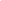 Goal Path:EmploymentApprenticeshipSecondary SchoolPost SecondaryIndependenceOrientation to Nursing in Ontario for Nurses  Orientation to Nursing in Ontario for Practical Nurses30 wks.15 wks.OCGCOCCLevelsPerformance DescriptorsNeeds WorkCompletes task with support from practitionerCompletes task independentlyA1.1Reads short texts to locate a single piece of informationDecodes words and makes meaning of sentences in a single textFollows simple, straightforward instructional textsA2.2Performs limited searches using one or two search criteriaExtracts information from tables and formsUses layout to locate informationMakes connections between parts of documentsMakes low-level inferencesB2.1Writes simple texts to request, remind or informConveys simple ideas and factual informationUses sentence structure, upper and lower case and basic punctuationUses highly familiar vocabulary